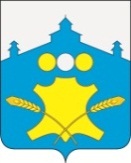 АдминистрацияБольшемурашкинского муниципального районаНижегородской областиПОСТАНОВЛЕНИЕ   14.11.2017г.                                                                                        № 529Об утверждении муниципальной программы «Защита населения и территорий от чрезвычайных ситуаций, обеспечение пожарной безопасности и безопасности людей на водных объектах Большемурашкинского муниципального района на 2018-2020 годы»       В соответствии с постановлением Правительства Нижегородской области от 30 апреля 2014 года №304 «Об утверждении государственной программы Нижегородской области «Защита населения и территорий от чрезвычайных ситуаций, обеспечение пожарной безопасности и безопасности людей на водных объектах Нижегородской области» администрация Большемурашкинского муниципального района  п о с т а н о в л я е т:1. Утвердить прилагаемую муниципальную программу «Защита населения и территорий от чрезвычайных ситуаций, обеспечение пожарной безопасности и безопасности людей на водных объектах Большемурашкинского муниципального района на 2018-2020 годы» (далее - Программа).2.  Финансовому управлению администрации Большемурашкинского муниципального района (Н.В.Лобанова) предусмотреть в решении Земского собрания администрации Большемурашкинского муниципального района о районном бюджете на 2018 и последующие годы средства на реализацию мероприятий.3. Настоящее постановление вступает в силу с 1 января 2018 года, за исключением пунктов 2, 3 настоящего постановления, вступающих в силу со дня его подписания.4. Контроль за исполнением настоящего постановления возложить на заместителя главы администрации Д.А.Макарова.Глава администрации района                                                                              Н.А.БеляковУтвержденапостановлением администрацииБольшемурашкинского муниципального районаот    14.11.2017г. №    529       _(с изменениями 22.03.2018г. № 126)МУНИЦИПАЛЬНАЯ ПРОГРАММА«Защита населения и территорий от чрезвычайных ситуаций, обеспечение пожарной безопасности и безопасности людей на водных объектах Большемурашкинского муниципального района нана 2018 - 2020 годы»ПАСПОРТ МУНИЦИПАЛЬНОЙ ПРОГРАММЫ«Защита населения и территорий от чрезвычайных ситуаций, обеспечение пожарной безопасности и безопасности людей на водных объектах Большемурашкинского муниципального района на 2018 - 2020 годы»Таблица 1Текстовая частьХарактеристика текущего состояния социальной безопасности В современных условиях все более актуальными становятся проблемные вопросы, связанные с обеспечением социальной безопасности граждан в различных ситуациях. Пожары, чрезвычайные ситуации представляют для общества угрозу не меньшую, нежели открытые вооруженные конфликты между странами и народами. При этом наибольшей опасности подвергаются не представители специальных государственных структур (военнослужащие, сотрудники полицейских подразделений и т п.), обладающие в силу особой профессиональной подготовки повышенной способностью к преодолению возникающих рисков, а простые граждане, волею судеб оказавшиеся в «экстремальной сфере» и не имеющие реальной возможности защитить свои права и законные интересы. Обеспечение безопасности данной категории населения является государственной задачей и предполагает создание особой институционально-функциональной системы, которая с определенной долей условности может быть названа государственно-правовой системой обеспечения безопасности гражданского населения.Вышеназванные обстоятельства свидетельствуют об актуальности разработки настоящей Программы.Цели и задачи программыОсновными целями Программы являются:Минимизация  социального и экономического ущерба, наносимого населению, экономике и природной среде от пожаров, повышение безопасности населения от опасностей, возникающих при ведении военных действий или вследствие этих действий, а также при возникновении чрезвычайных ситуаций природного и техногенного характера.Для достижения поставленных целей необходимо выполнение основных задач:1. Повышение уровня противопожарной защиты объектов
Большемурашкинского муниципального района.2. Поддержание эксплуатационных характеристик защитных сооружений гражданской обороны Большемурашкинского муниципального района в соответствие с нормативными значениями.3. Обеспечение эффективной подготовки населения области к действиям по защите от чрезвычайных ситуаций мирного и военного времени.4. Повышение безопасности населения от опасностей, возникающих при ведении военных конфликтов или вследствие этих конфликтов, а также при возникновении чрезвычайных ситуаций природного и техногенного характера.5. Поддержание необходимого количества финансовых средств в целевом финансовом резерве для предупреждения и ликвидации ЧС и последствий стихийных бедствий.6.  Обеспечение функционирования ЕДДС и системы 1127. Обеспечение готовности системы оповещения Большемурашкинского муниципального района к предназначению в современных условиях.Сроки и этапы реализации ПрограммыСроки реализации Программы – 2018 - 2020 годы. Программа реализуется в один этап.Ресурсное обеспечение ПрограммыФинансовое обеспечение реализации муниципальной программы в части расходных обязательств Большемурашкинского муниципального района осуществляется за счет бюджетных ассигнований районного бюджета. Распределение средств районного бюджета на реализацию муниципальной программы утверждается решением Земского собрания  о районном  бюджете на очередной финансовый год и плановый период.        Общий объем финансирования Программы  составляет  13580,1 тысяч рублей, в том числе за счет средств районного бюджета – 13580,1 тысяч  рублей.         Объемы финансирования Программы из районного бюджета могут уточняться при формировании бюджета на очередной финансовый год.        В реализации мероприятий Программы могут участвовать и другие источники финансирования.        Приложение 1к постановлению администрации Большемурашкинского муниципального района от 14.11.2017г. № 529(с изменениями 22.03.2018г. № 126)Таблица 2Перечень мероприятий муниципальной программы «Защита населения и территорий от чрезвычайных ситуаций, обеспечение пожарной безопасности и безопасности людей на водных объектах Большемурашкинского муниципального района на 2018 - 2020 годы»Муниципальный заказчик-координатор Программы   Администрация Большемурашкинского муниципального районаСоисполнители Программы          Управление образования администрации Большемурашкинского муниципального района;МБУ «Стадион»; МКУ «Районный центр культуры и досуга»; администрации поселений; отдел по вопросам ГО, ЧС, МП и ЕДДС администрации Большемурашкинского муниципального районаПодпрограммы программыПодпрограмма 1 «Обеспечение пожарной безопасности»Подпрограмма 2 «Защита населения от чрезвычайных ситуаций»Цель ПрограммыЦель Программы:Минимизация  социального и экономического ущерба, наносимого населению, экономике и природной среде от пожаров, чрезвычайных ситуаций, повышение безопасности населения от опасностей, возникающих при ведении военных конфликтов или вследствие этих конфликтов, а также при возникновении чрезвычайных ситуаций природного и техногенного характераЗадачи ПрограммыЗадачи Программы:1. Повышение уровня противопожарной защиты объектов
Большемурашкинского муниципального района.2. Поддержание эксплуатационных характеристик защитных сооружений гражданской обороны Большемурашкинского муниципального района в соответствие с нормативными значениями.3. Обеспечение эффективной подготовки населения области к действиям по защите от чрезвычайных ситуаций мирного и военного времени.4. Повышение безопасности населения от опасностей, возникающих при ведении военных конфликтов или вследствие этих конфликтов, а также при возникновении чрезвычайных ситуаций природного и техногенного характера.5. Поддержание необходимого количества финансовых средств в целевом финансовом резерве для предупреждения и ликвидации ЧС и последствий стихийных бедствий.6.  Обеспечение функционирования ЕДДС и системы 1127. Обеспечение готовности системы оповещения Большемурашкинского муниципального района к предназначению в современных условиях.Этапы и сроки    реализации                        Программы2018 - 2020 годыПрограмма реализуется в один этапОбъемы бюджетных ассигнований программы за счет средств районного бюджета (в разбивке по подпрограммам)Программа предполагает финансирование за счет средств районного бюджета в объеме 13580,1 тыс. рублей, в том числе: в 2018 году – 5041,0 тыс.рублей, в 2019 году – 4207,3 тыс.рублей, в 2020 году – 4331,8 тыс.рублей.Индикаторы достижения цели и показатели непосредственных результатовПодпрограмма 1 «Обеспечение пожарной безопасности на территории  Большемурашкинского муниципального района» Индикаторы достижения цели:1. Проведение огнезащитной обработки в объеме не менее 90%2. Соответствие требованиям эвакуационных лестниц не менее 90%3. Замер сопротивления изоляции силовой и осветительной электросети не менее 1 раза в 3 годаПодпрограмма 2 «Защита населения от чрезвычайных ситуаций» Индикаторы достижения цели:1. Количество обученного персонала   ЕДДС Большемурашкинского муниципального района по Системе-112 не менее 42. Объем резерва для предупреждения и ликвидации ЧС и последствий стихийных бедствий не менее 50 тыс.рублей на год 3. Обеспечение работоспособности не менее 8-ми точек системы оповещения населения 4. Обеспечение круглосуточного мониторинга происшествий в районе не менее 2-х чел. в дежурной сменеЦель, задачи, направления деятельности, Наименование мероприятия Программы (подпрограммы)Категория   
расходов    
Срок      
исполне-ния (годы реализа-ции)Объем      
финансирования      - всего, в том числе по бюджетам
(тыс. руб.) В том числе по годам, тыс. рублейВ том числе по годам, тыс. рублейВ том числе по годам, тыс. рублейВ том числе по годам, тыс. рублейИсполнители, 
ответственные
за реализацию
мероприятия  Ожидаемые   
результаты  
(целевые индикаторы)Цель, задачи, направления деятельности, Наименование мероприятия Программы (подпрограммы)Категория   
расходов    
Срок      
исполне-ния (годы реализа-ции)Объем      
финансирования      - всего, в том числе по бюджетам
(тыс. руб.) 201820192020Всего Исполнители, 
ответственные
за реализацию
мероприятия  Ожидаемые   
результаты  
(целевые индикаторы)12345678910Цель Программы:Минимизация  социального и экономического ущерба, наносимого населению, экономике и природной среде от пожаров, чрезвычайных ситуаций, повышение безопасности населения от опасностей, возникающих при ведении военных конфликтов или вследствие этих конфликтов, а также при возникновении чрезвычайных ситуаций природного и техногенного характераЦель Программы:Минимизация  социального и экономического ущерба, наносимого населению, экономике и природной среде от пожаров, чрезвычайных ситуаций, повышение безопасности населения от опасностей, возникающих при ведении военных конфликтов или вследствие этих конфликтов, а также при возникновении чрезвычайных ситуаций природного и техногенного характераЦель Программы:Минимизация  социального и экономического ущерба, наносимого населению, экономике и природной среде от пожаров, чрезвычайных ситуаций, повышение безопасности населения от опасностей, возникающих при ведении военных конфликтов или вследствие этих конфликтов, а также при возникновении чрезвычайных ситуаций природного и техногенного характераЦель Программы:Минимизация  социального и экономического ущерба, наносимого населению, экономике и природной среде от пожаров, чрезвычайных ситуаций, повышение безопасности населения от опасностей, возникающих при ведении военных конфликтов или вследствие этих конфликтов, а также при возникновении чрезвычайных ситуаций природного и техногенного характераЦель Программы:Минимизация  социального и экономического ущерба, наносимого населению, экономике и природной среде от пожаров, чрезвычайных ситуаций, повышение безопасности населения от опасностей, возникающих при ведении военных конфликтов или вследствие этих конфликтов, а также при возникновении чрезвычайных ситуаций природного и техногенного характераЦель Программы:Минимизация  социального и экономического ущерба, наносимого населению, экономике и природной среде от пожаров, чрезвычайных ситуаций, повышение безопасности населения от опасностей, возникающих при ведении военных конфликтов или вследствие этих конфликтов, а также при возникновении чрезвычайных ситуаций природного и техногенного характераЦель Программы:Минимизация  социального и экономического ущерба, наносимого населению, экономике и природной среде от пожаров, чрезвычайных ситуаций, повышение безопасности населения от опасностей, возникающих при ведении военных конфликтов или вследствие этих конфликтов, а также при возникновении чрезвычайных ситуаций природного и техногенного характераЦель Программы:Минимизация  социального и экономического ущерба, наносимого населению, экономике и природной среде от пожаров, чрезвычайных ситуаций, повышение безопасности населения от опасностей, возникающих при ведении военных конфликтов или вследствие этих конфликтов, а также при возникновении чрезвычайных ситуаций природного и техногенного характераЦель Программы:Минимизация  социального и экономического ущерба, наносимого населению, экономике и природной среде от пожаров, чрезвычайных ситуаций, повышение безопасности населения от опасностей, возникающих при ведении военных конфликтов или вследствие этих конфликтов, а также при возникновении чрезвычайных ситуаций природного и техногенного характераЦель Программы:Минимизация  социального и экономического ущерба, наносимого населению, экономике и природной среде от пожаров, чрезвычайных ситуаций, повышение безопасности населения от опасностей, возникающих при ведении военных конфликтов или вследствие этих конфликтов, а также при возникновении чрезвычайных ситуаций природного и техногенного характераПодпрограмма  1 «Обеспечение пожарной безопасности»Подпрограмма  1 «Обеспечение пожарной безопасности»Подпрограмма  1 «Обеспечение пожарной безопасности»Подпрограмма  1 «Обеспечение пожарной безопасности»Подпрограмма  1 «Обеспечение пожарной безопасности»Подпрограмма  1 «Обеспечение пожарной безопасности»Подпрограмма  1 «Обеспечение пожарной безопасности»Подпрограмма  1 «Обеспечение пожарной безопасности»Подпрограмма  1 «Обеспечение пожарной безопасности»Подпрограмма  1 «Обеспечение пожарной безопасности»Учреждения культурыУчреждения культурыУчреждения культурыУчреждения культурыУчреждения культурыУчреждения культурыУчреждения культурыУчреждения культурыУчреждения культурыУчреждения культурыРемонт и техническое обслуживание систем автоматической пожарной сигнализации2018-2020- местный- областной- федральн.- внбюдж.ф.-прочие ист.0000МБУК РЦКДБезотказная работа АПС на 12 объектах Замер сопротивления изоляции силовой и осветительной электросети-2018-2020- местный- областной- федральн.- внбюдж.ф.-прочие ист.0000МБУК РЦКДИсправность работы электросети на 12 объектахОгнезащитная обработка деревянных конструкций чердачных помещений-2018-2020- местный- областной- федральн.- внбюдж.ф.-прочие ист.0000МБУК РЦКДПроведение огнезащитной обработки в объеме 100% Испытания лестниц эвакуационных выходов-2018-2020- местный- областной- федральн.- внбюдж.ф.-прочие ист.0000МБУК РЦКДСоответствие требованиям эвакуационных лестниц 100%Итого0000Учреждения образования Учреждения образования Учреждения образования Учреждения образования Учреждения образования Учреждения образования Учреждения образования Учреждения образования Учреждения образования Учреждения образования Установка противопожарных дверей2018-2020- местный- областной- федральн.- внбюдж.ф.-прочие ист.0000УОАЗамер сопротивления изоляции силовой и осветительной электросети2018-2020- местный- областной- федральн.- внбюдж.ф.-прочие ист.0000УОАОбработка огнезащитным составом деревянных конструкций чердачных помещений0000УОАЗамена ветхой электропроводки (частично) и электрооборудования0000УОАОборудование и ремонт молниезащиты0000УОАОборудование, ремонт  и обслуживание автоматической пожарной сигнализации, в том числе:0000УОАОборудование, ремонт  и обслуживание ПАК «Стрелец-Мониторинг» в 17 учреждениях0000УОАИспытание наружных пожарных лестниц и ограждений по периметру кровли зданий0000УОАПриобретение огнетушителей в 17 учреждений0000УОАРасчет взрывопожарной и  пожарной категории зданий и помещений0000УОАОбучение пожарно-техническому минимуму руководителей и ответственных учреждений0000УОАОборудование пожарного щита0000УОАПриобретение элементов  противопожарного оборудования в соответствии с предписаниями органов ГПИ0000УОАИтого0000Муниципальные учреждения, органы местного самоуправления Муниципальные учреждения, органы местного самоуправления Муниципальные учреждения, органы местного самоуправления Муниципальные учреждения, органы местного самоуправления Муниципальные учреждения, органы местного самоуправления Муниципальные учреждения, органы местного самоуправления Муниципальные учреждения, органы местного самоуправления Муниципальные учреждения, органы местного самоуправления Муниципальные учреждения, органы местного самоуправления Муниципальные учреждения, органы местного самоуправления Оборудование, ремонт  и обслуживание автоматической пожарной сигнализации-2018-2020- местный- областной- федральн.- внбюдж.ф.-прочие ист.26,826,830,083,6Администрация районаЗамер сопротивления изоляции силовой и осветительной электросети-- местный- областной- федральн.- внбюдж.ф.-прочие ист.0000Администрация районаНе менее 1 раза в 3 годаОбработка огнезащитным составом деревянных конструкций чердачных помещений-- местный- областной- федральн.- внбюдж.ф.-прочие ист.0000Администрация районаНе менее 1 раза в 2 годаПриобретение (перезарядка) огнетушителей0000Администрация районаПроведение испытаний наружной пожарной лестницы----Администрация районаИтого2018-202026,826,830,083,6Городские и сельские поселения Городские и сельские поселения Городские и сельские поселения Городские и сельские поселения Городские и сельские поселения Городские и сельские поселения Городские и сельские поселения Городские и сельские поселения Городские и сельские поселения Городские и сельские поселения Проведение опашки населенных пунктов сельских поселений, в том числе:0000Ремонт подъездов к пирсам в р.п.Большое Мурашкино-000Строительство пирсов в р.п.Большое Мурашкино000Строительство помещения для пожарной охраны в с.Кишкино0000Итого0000Всего по подпрограмме 12018-202026,826,830,083,6Подпрограмма 2 «Защита населения от чрезвычайных ситуаций»Подпрограмма 2 «Защита населения от чрезвычайных ситуаций»Подпрограмма 2 «Защита населения от чрезвычайных ситуаций»Подпрограмма 2 «Защита населения от чрезвычайных ситуаций»Подпрограмма 2 «Защита населения от чрезвычайных ситуаций»Подпрограмма 2 «Защита населения от чрезвычайных ситуаций»Подпрограмма 2 «Защита населения от чрезвычайных ситуаций»Подпрограмма 2 «Защита населения от чрезвычайных ситуаций»Подпрограмма 2 «Защита населения от чрезвычайных ситуаций»Подпрограмма 2 «Защита населения от чрезвычайных ситуаций»Поддержание необходимого количества финансовых средств в целевом финансовом резерве для предупреждения и ликвидации ЧС и последствий стихийных бедствий -2018-2020- местный- областной- федральн.- внбюдж.ф.-прочие ист.50,0100,0100,0250,0Администрация районаОбъем резерва не менее 50 тыс.рублей на годПервоначальное обучение персонала   ЕДДС района по Системе 112- местный- областной- федральн.- внбюдж.ф.-прочие ист.----Администрация районаКруглосуточное дежурство не менее 1 обученного чел. в сменеУстановка и техническое обслуживание кнопки экстренного вызова полиции в ЕДДС-2018-2020- местный- областной- федральн.- внбюдж.ф.-прочие ист.0000Администрация районаРеагирование полиции на террористические угрозы не более 10 мин.Обеспечение жизнедеятельности отдела по вопросам ГО, ЧС, МП и Единой дежурно-диспетчерской службы администрации Большемурашкинского муниципального района:оплата труда персонала; содержание ЕДДС-2018-2020- местный- областной- федральн.- внбюдж.ф.-прочие ист.3858,13963,84101,811923,7Администрация районаОбеспечение круглосуточного мониторинга происшествий в районе не менее 2-х чел. в дежурной сменеПовышение квалификации (обучение) должностных лиц и специалистов ГО и РСЧС Большемурашкинского муниципального района в Учебно-методическом центре по ГОЧС ----Администрация районаТехническая эксплуатация противорадиационного укрытия на 150 чел.----Администрация районаСубсидия за Реконструкцию РАСЦО гражданской обороны 2018-2020700,100700,1Администрация районаОбеспечение условий соглашения по оплатеТехническое обслуживание РАСЦО гражданской обороны 2018-2020280,800280,8Администрация районаОбеспечение работоспособности не менее 8-ми точек оповещенияРасходы за электроэнергию РАСЦО2018-202010,01,5011,5Расходы за использование VPN-каналов РАСЦО2018-2020115,2115,2100,0330,4Всего по подпрограмме 22018-20205014,24180,54301,813496,5Всего по Программе:2018-20205041,04207,34331,813580,1